السيرة الذاتية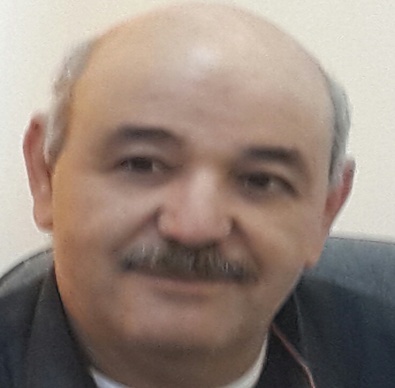 C . vالاسم : عبدالله أبراهيم العجيلAbdalla .Ibrahim . alajailتاريخ الميلاد  26/ 10 / 1960 مصراتةجواز سفر : 196633 الحالة الاجتماعية : متزوجعدد الأولاد : 6 أولادالشهادة الجامعية الأولى : بكالوريوس هندسة كيميائية 1984 جامعة طرابلسالدرجة العلمية : ماجستير الهندسة والدراسات البيئة 2003  معهد التبيين  للدراسات المعدنية – مصرالتاريخ الوظيفي1985 – 1986 مهندس عمليات بشركة رأس لانوف لتصنيع النفط والغاز1986 – 1987 مهندس بمصنع مصراتة للسماد العضوى1987 -  2002 مهندس مشروعات بوزارة الصناعة2002 – 2004 مراقبة التعليم العالى2004 – 2006 عضو هيئة تدريس بالمعهد العالى للتقنية الطبية 2006 – حتى الأن عضو هيئة تدريس بكلية الهندسة جامعة مصراتةاللغاتاللغةالعربيةالمستوىجيدجدااللغةالانجليزيةمتوسطاللغةالفرنسيةمبتدئاللجان التي عمل بهالجنةتقييمتحويلالمصانعللقطاعالخاص 1989 -  1990لجنةالاكتفاءالذاتيمنالسلعالصناعية  1995 – 1996لجنة العليا للملاحات 1993 – 2000 لجنة أجراء امتحانات معادلة الشهادات  الجامعية بالمنطقة الوسطى  2005 – 2008 المهام التي كلف بها مسجل عام جامعة مصراتة  2005 – 2006 منسق الشؤون العلمية بجامعة مصراتة  2006 – 2007 مدير مكتب رئيس جامعة مصراتة  2009 رئيس قسم هندسة النفط بكليةالهندسة 2009 – 2012 رئيس القسم العام بكلية الهندسة 2012 –  حتى الأنعميد كلية الهندسة بالوكالة 2013 ، 2014  ( مرتان )